  REPUBLIKA  SLOVENIJA                                                 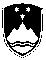     STROKOVNI SVET RS ZA SPLOŠNO IZOBRAŽEVANJE   1000 Ljubljana, Masarykova 16Številka: 013-18/2022/2Datum:   21. 3. 2022ZAPISNIK 220. SEJE STROKOVNEGA SVETA RS ZA SPLOŠNO IZOBRAŽEVANJE, 17. 3. 2022 (velika dvorana MIZŠ/MS Teams)Prisotni člani na seji: dr. Kristijan Musek Lešnik,  Janja Bogataj, Herman Pušnik, dr. Marko Marhl, Alojz Pluško, Gregor Pečan, dr. Milena Ivanuš Grmek, mag. Majda Jurkovič, mag. Špela Drstvenšek,  dr. Roman Globokar, Ajda Erjavec, ddr. Boris Aberšek.Prisotni člani on line: dr. Mojca Lipec Stopar, dr. Klemen Lah, dr. Kozma Ahačič, dr. Gregor Jurak,  mag. Marko Strle, Boris Štih.Odsotni člani: dr. Blaž Zmazek, Štefan István Varga, dr. Janez Vogrinc, dr. Mitja Slavinec, dr. Branka Rotar Pance, Jožica Selan, dr. Magdalena Šverc,  Alberto Scheriani, dr. David Movrin.Ostali prisotni:  Alenka Klepac, mag. Nataša Kranjc, dr. Andreja Špernjak,  Beba Adamič (vsi MIZŠ), dr. Vinko Logaj, Vincenc Filipčič, dr. Branko Slivar, Petra Košnik, dr. Tanja Rupnik Vec (vsi ZRSŠ), Maja Mihelič Debeljak in dr. Miha Lovšin (oba MIZŠ – na daljavo).Zaradi zagotovitve zadostne prisotnosti članov, je predsednik predlagal najprej glasovanje glede izpeljave seje na  »kombiniran« način, da so določeni člani prisotni v živo, nekateri pa na daljavo preko MS Teams aplikacije, pri čemer se glasovanje izvede  s štetjem vseh glasov, torej glasov prisotnih članov na  seji in glasov članov preko aplikacije. Sprejet je bil naslednji  SKLEP 1: Člani Strokovnega svet RS za splošno izobraževanje se strinjajo s predlagano izvedbo te seje na »kombiniran« način.Na predlog člana strokovnega sveta za umik 6. točke dnevnega reda, s katerim se z navedenim   vsebinskim predlogom predlagatelj ni strinjal, je pa v luči predložitve pravnega mnenja glede očitanih proceduralnih in zakonskih kršitev in predložitve mnenj na vse dopise, ki so jih prejeli na gradivo po oddaji v obravnavo na strokovni svet, predlagatelj sam predlagal njen umik.Predsednik je podal predlog dnevnega reda na glasovanje brez predlagane 6. točke, ki so ga člani z 2 vzdržanima glasovoma sprejeli, in sicer:Sprejem zapisnika 219. seje  Potrjevanje učbenikovPriznavanje vsebin ravnateljskega izpita prejete vlogepredlog spremembe sklepa v zvezi s priznavanjem vsebin  Strategija vzgoje in izobraževanja Romov v Republiki Sloveniji 2021 – 2030 Vzgojni program za vzgojo in izobraževanje otrok in mladostnikov s čustvenimi in vedenjskimi težavami in motnjami in izvedba priporočila za izvajanje vzgojnega programaPredlog Pravilnika o izobrazbi učiteljev in drugih strokovnih delavcev v izobraževalnih programih gimnazijeRazno Ad 1.  Na zapisnik 219. seje je bil podan predlog gospe Ajde Erjavec, da se ga dopolni z njenim zapisom, ki ga je tekom seje priložila med »objave-chat« v MS Teams pri 220. seji SSSI.Glede na različne predloge članov je predsednik predlagal  sklepe, kot so navedeni v nadaljevanju in o katerih so člani glasovali, in sicer: Člani  niso sprejeli sklepa (3 ZA, 7 PROTI, 3 VZDRŽANI)     SKLEP 2: Strokovni svet RS za splošno izobraževanje  sprejme zapisnik 219. seje, ki se dopolni z dodatkom, ki ga je predlagala gospa Ajda Erjavec. Člani  so sprejeli sklep (13 ZA, 2 VZDRŽANA)     SKLEP 3: Strokovni svet RS za splošno izobraževanje  sprejme zapisnik 219. seje, h kateremu priloži posnetek seje. Posnetek seje se nahaja na elektronskem mediju (USB ključek) v  Arhivu glavne pisarne MIZŠ, spis št. 013-7/2022/3 in je dostopen vsem članom sveta po predhodni najavi. Člani  so sprejeli sklep (14 ZA, 1 PROTI)     SKLEP 4: Strokovni svet RS za splošno izobraževanje sprejema, da se v bodoče zapisniki sej Strokovnega sveta RS za splošno izobraževanje pripravijo v obliki sprejetih sklepov, zapisniku pa se priloži posnetek seje. Posnetek seje se bo nahajal na elektronskem mediju (USB ključek/CD) v  Arhivu glavne pisarne MIZŠ, spis št. … in bo dostopen vsem članom sveta po predhodni najavi. Ad 2.Predlog Komisije za učbenike je predstavil njen predsednik dr. Marko Marhl, kjer predlagajo strokovnemu svetu, da potrdi 8 učbenikov in izdajo sklep o neuporabnosti 17 učbenikom, ki so bili potrjeni do uveljavitve posodobitev učnih načrtov za predmete v Prilagojenem izobraževalnem programu devetletne osnovne šole z nižjim izobrazbenim standardom.
Člani so brez razprave soglasno sprejeli naslednji sklep:SKLEP 5: Strokovni svet RS za splošno izobraževanje v skladu s 25. členom Zakona o organizaciji in financiranju vzgoje in izobraževanja (Uradni list RS, št. 16/07– uradno prečiščeno besedilo, 36/08, 58/09, 64/09–popr., 65/09–popr., 20/11, 40/12–ZUJF, 57/12–ZPCP-2D, 47/15, 46/16, 49/16–popr., 25/17–ZVaj, 123/21, 172/21 in 207/21) in Pravilnikom o potrjevanju učbenikov (Ur. l. RS, št. 34/2015 in 27/2017) potrdi uporabnost 8 učbenikom in izda sklep o neuporabnosti 17 učbenikom za predmete v Prilagojenem izobraževalnem programu devetletne osnovne šole z nižjim izobrazbenim standardom,  kot jih je predlagala Komisija za učbenike (št. dok.: 0120-31-/2022-1 (7200), datum: 8. 3. 2022).Ad 3 3.1.V obravnavi so bile tri vloge za priznavanje vsebin ravnateljskega izpita, za katero je bilo pridobljeno strokovno mnenje Šole za ravnatelje, organizacijske enote Zavoda RS za šolstvo.Člani so brez razprave soglasno sprejeli naslednji sklep:SKLEP 6: Strokovni svet RS za splošno izobraževanje v skladu s 106. členom Zakona o organizaciji in financiranju vzgoje in izobraževanja (Uradni list RS, št. 16/07– uradno prečiščeno besedilo, 36/08, 58/09, 64/09–popr., 65/09–popr., 20/11, 40/12–ZUJF, 57/12–ZPCP-2D, 47/15, 46/16, 49/16–popr., 25/17–ZVaj, 123/21, 172/21 in 207/21) in na podlagi strokovnega mnenja Šole za ravnatelje, enota  Zavoda RS za šolstvo, prizna Nini Kolenc, Mihaeli Cvek in Rocku Finale  štiri module za ravnateljski izpit, in sicer: - Uvod v vodenje v vzgoji in izobraževanju 
- Ljudje v organizaciji  
- Teorije organizacij in vodenje 
- Načrtovanje   Opraviti morajo izpita iz naslednjih dveh modulov: 
- Ravnatelj kot pedagoški vodja 
- Zakonodaja v vzgoji in izobraževanju 3.2.Predlog spremembe sklepa Strokovnega sveta RS za splošno izobraževanje v zvezi s priznavanjem vsebin ravnateljskega izpita za kandidate z opravljenim podiplomskih študijskim programom, ki ga je pripravil Zavoda RS za šolstvo, je predstavil dr. Vinko Logaj, direktor Zavoda RS za šolstvo.Člani so brez razprave soglasno sprejeli naslednji sklep:SKLEP 7: Strokovni svet RS za splošno izobraževanje je sprejel predlog Zavoda RS za šolstvo, da se strokovnim delavcem na področju vzgoje in izobraževanja, ki so zaključili podiplomski študijski program, za priznavanje vsebin ravnateljskega izpita določi opravljanje obveznosti na podlagi mnenja Zavoda RS za šolstvo, ki temelji na primerjavi opravljenega podiplomskega študijskega programa kandidata in programa Šola za ravnatelje in vsebine ravnateljskega izpita. Ta sklep velja za vse kandidate, ki bodo vlogo za priznavanje vsebin ravnateljskega izpita oddali po 1. 6. 2022, ko preneha veljati sklep z 91. seje  Strokovnega sveta RS za splošno izobraževanje (posredovan Šoli za ravnatelje 30. 5. 2006, št. dok. 01300-17/2006/13).Ad 4.Strategija vzgoje in izobraževanja Romov v Republiki Sloveniji 2021 – 2030  je predstavila Alenka Klepac z Ministrstva za izobraževanje, znanost in šport. Komisija za vrtce - poročala je predsednica Janja Bogataj - je na seji sprejela sklep, da predlaga strokovnemu svetu, da se seznani s strategijo. Komisija za osnovne šole  - poročala je predsednica dr. Milena Ivanuš Grmek - je na seji sprejela sklep, da predlaga strokovnemu svetu, da se seznani s strategijo.Komisiji za otroke s posebnimi potrebami - poročala je predsednica dr. Mojca Lipec Stopar - je na seji  sprejela  sklep, da predlaga strokovnemu svetu, da se seznani s strategijo.Komisija za splošno izobraževalne srednje šole -  poročal je predsednik Alojz Pluško - je na seji sprejela sklep, da predlaga strokovnemu svetu, da se seznani s strategijo.Člani so  soglasno sprejeli naslednji sklep:SKLEP 8: Strokovni svet RS za splošno izobraževanje se je seznanil s Strategijo vzgoje in izobraževanja Romov v Republiki Sloveniji 2021 – 2030, ki jo je poslalo Ministrstvo za izobraževanje, znanost in šport, Direktorat za razvoj in kakovost izobraževanja (številka: 095-3/2021/6, datum: 9. 2. 2022).Člani so  sprejeli še dodaten sklep (14 ZA, 1 PROTI, 2 VZDRŽANA)SKLEP 9: Strokovni svet RS za splošno izobraževanje poziva predlagatelje, da ko gre za gradiva, s katerimi se strokovni svet le seznanja,  se jih pripravi in vodi razpravo na način, da se lahko pripombe   iz razprav na sejah strokovnega sveta in predhodnih komisijah tudi upoštevajo.Ad 5.Vzgojni program za vzgojo in izobraževanje otrok in mladostnikov s čustvenimi in vedenjskimi težavami in motnjami in izvedba priporočila za izvajanje vzgojnega programa (vzgojni program) je predstavila Petra Košnik z Zavoda RS za šolstvo.Komisiji za otroke s posebnimi potrebami - je na seji sprejela sklep, da predlaga  Strokovnemu svetu RS za splošno izobraževanje, da sprejme Vzgojni program za vzgojo in izobraževanje otrok in mladostnikov s čustvenimi in vedenjskimi težavami in motnjami, ob pogoju, da predlagatelj razjasni tisti del besedila, ki opredeljuje, kdaj je otrok vključen v program, in upošteva predlagane popravke iz razprave.Člani so  z enim vzdržanim glasom sprejeli naslednji sklep:SKLEP 10: Strokovni svet RS za splošno izobraževanje v skladu s 13. in 25. členom Zakona o organizaciji in financiranju vzgoje in izobraževanja (Uradni list RS, št. 16/07– uradno prečiščeno besedilo, 36/08, 58/09, 64/09–popr., 65/09–popr., 20/11, 40/12–ZUJF, 57/12–ZPCP-2D, 47/15, 46/16, 49/16–popr., 25/17–ZVaj, 123/21, 172/21 in 207/21) sprejme Vzgojni program za vzgojo in izobraževanje otrok in mladostnikov s čustvenimi in vedenjskimi težavami in motnjami, kot ga je predlagal Zavoda RS za šolstvo (št.: 0130-3/2022-2 (0100), datum: 24. 2. 2022).Ad 6.Predlog Pravilnika o izobrazbi učiteljev in drugih strokovnih delavcev v izobraževalnih programih gimnazije je predstavila Beba Adamič z MIZŠ.Komisija za splošno izobraževalne srednje šole - je na seji sprejela sklep, da strokovnemu svetu predlaga, da sprejme pozitivno mnenje k pravilniku, pri čemer naj se pravilnik, če ne bo sprejet Predlog sprememb znanj izvajalcev v učnih načrtih matematike, biologije, kemije in fizike v izobraževalnih programih gimnazije, v tem delu ustrezno spremeni. Člani so z enim vzdržanim glasom sprejeli naslednji   SKLEP 11:  Strokovni svet RS za splošno izobraževanje v skladu s 92. in 97. členom Zakona o organizaciji in financiranju vzgoje in izobraževanja (Uradni list RS, št.16/07-UPB5, 36/08, 58/09, 64/09-popr., 65/09-popr.,  20/11, 40/12-ZUJF, 57/12-ZPCP-2D, 2/15 - Odl. US: U-I-269/12-24, 47/15, 46/16, 49/16-popr., 25/17-ZVaj, 123/21 in 172/21 in 207/21) sprejme pozitivno mnenje k Pravilniku o   izobrazbi učiteljev in drugih strokovnih delavcev v izobraževalnih programih gimnazije,  kot  ga je predlagal Sektor za razvoj kadrov v šolstvu na Ministrstvu za izobraževanje, znanost in šport, s pogojem, da določila pogojev o izobrazbi učitelja splošnoizobraževalnega predmeta matematike, fizike, kemije in biologije v izobraževalnih programih gimnazije ostanejo v skladu z zdaj veljavnim Pravilnikom o izobrazbi učiteljev in drugih strokovnih delavcev v izobraževalnih programih gimnazije (Uradni list RS, št. 75/15).Ad 7.Člani so soglasno sprejeli naslednji sklep:SKLEP 12:  Strokovni svet RS za splošno izobraževanje poziva Ministrstvo za izobraževanje, znanost in šport k takojšnji pripravi smernic za odzivanje na begunsko krizo na področju vzgoje in izobraževanja in integracijo otrok v izobraževalni proces. Hkrati  člani prosijo in pozivajo MIZŠ, da zagotovi ustrezne prostore in pogoje za delovanje sveta (ustrezen  sistem ozvočenja, računalnikov in elektronsko glasovanje). Predsednik je sejo zaključil ob 12.00 uri.									dr. Kristijan Musek Lešnik, l. r.Zapisala:						 			predsednik  mag. Mojca Miklavčič        Opomba: Posnetek seje se nahaja na elektronskem mediju (CD) v glavni pisarni MIZŠ, spis št. 013-18/2022/3 in je dostopen vsem članom sveta po predhodni najavi.                                                                            